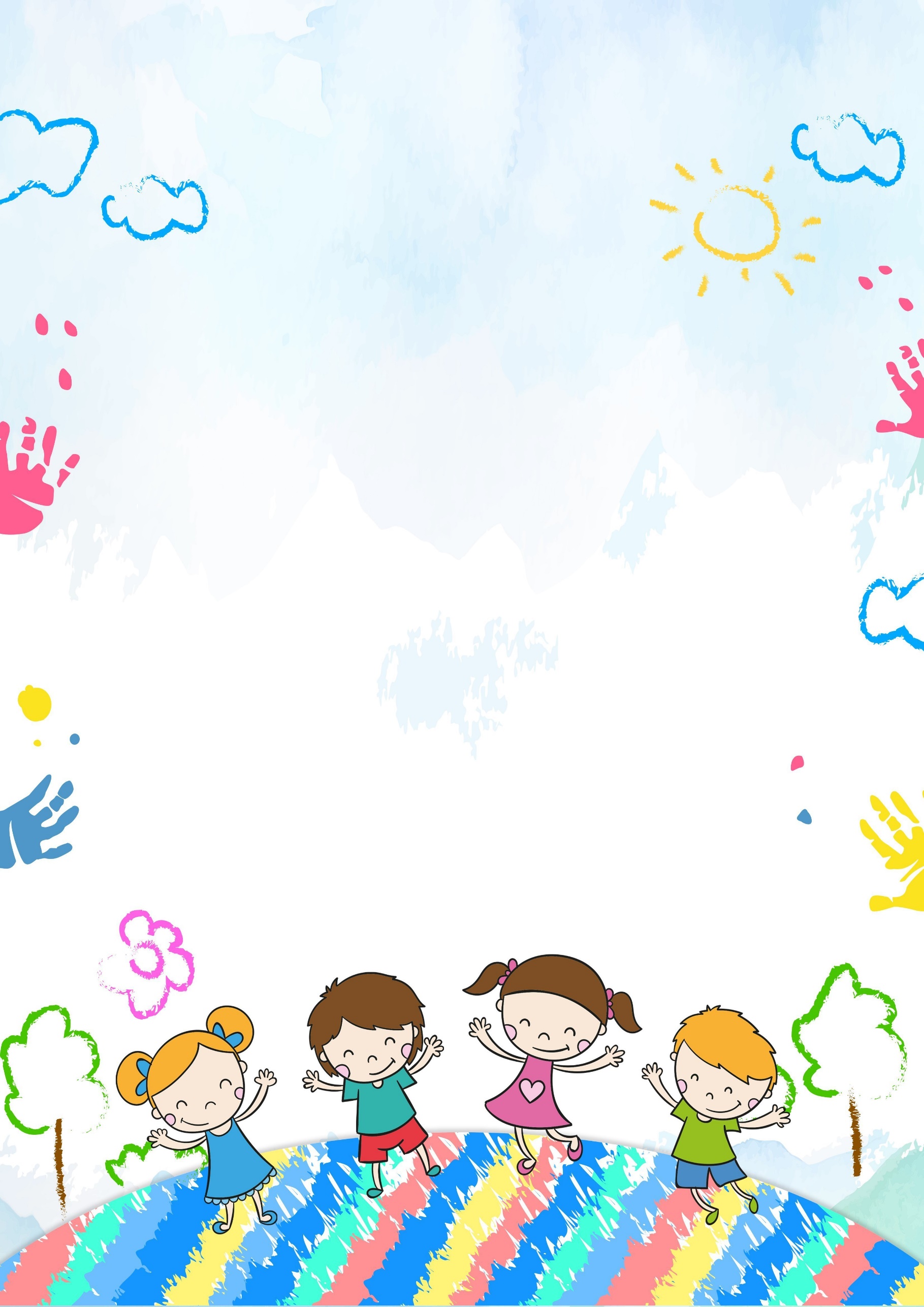 Лексическая тема: «Овощи»Физминутки«Обед на грядке»Спрятались на грядке ловко
Репка, свекла и морковка.(присесть, прикрыть глаза руками)
За ботву потянем,
Из земли достанем.(руками имитируем движения «дергаем морковку»)
Будет малышам обед:
Борщ, пюре и винегрет.(высокие прыжки с поворотами в разные стороны)«Дети овощи учили»Раз, два, три, четыре,(Ходьба на месте)
Дети овощи учили:(Прыжки на месте)
Лук, редиска, кабачок, (Наклоны вправо-влево)
Огурец и чеснок.(Хлопки в ладоши)«В огород пойдем…»В огород пойдем, (шаги на месте)Урожай соберем.Мы моркови натаскаем («таскают»)И картошки накопаем. («копают»)Срежем мы кочан капусты, («срезают»)Круглый, сочный, очень вкусный, (показывают круг руками три раза)Щавеля нарвем немножко («рвут»)И вернемся по дорожке.(шаги на месте)«Ах, какой же урожай»Ах, какой же урожай, (дети стоят лицом в круг)Побыстрее собирай.(правойрукойвыполняютхватательноедвижениеиопускаютрукувдругуюсторону)Выкопай картошку с грядки,(имитация копания огорода)Чтобыбыловсёвпорядке.Огурцы сорви быстрей,(наклониться, правой рукой)Чтобы съесть их поскорей.(«сорвать огурец», имитация жевания)Срежь капусту, посоли,(имитация по тексту)Маму с папой угости.(отвести поочерёдно руки вправо–влево)Выдерни морковь, редиску, (имитация выдёргивания овощей)Поклонись им в пояс низко.(выполнить наклон туловища вперёд)Ай, какой же урожай,(руки приставить к вискам, выполнив наклоны головы)Ты в корзину загружай. (руки развести в стороны, направив их движение к себе)«Корзина с овощами»С большой корзиной иду в огород (Руки образуют круг)На грядках растет разноцветный народ. (Дети идут по кругу, взявшись за руки)Тут красный, пузатый сеньор помидор.(Рисуем указательными пальцами круг)А там кабачок, оседлавший забор.(«указываем вправо»)Румяный редис принакрылся листком.(обхватываем плечи–обнимаем себя)Зеленый лучок дружно всходит рядком.(прыжки)Как солнышко желтая репка горит.(сжимаем и разжимаем кулачки)И с черною редькой, смеясь, говорит.(сжимаем и разжимаем кулачки)Лиловый атласный висит баклажан. (стоим на одной ноге)Он здесь словно гость из диковинных стран.(стоим на одной ноге)Вот рыжей лисицей крадется морковка. («крадемся» на носочках)А тут чеснока две седые головки. (сжимать и разжимать указательный и средний палец) И сочный, кудрявый, хрустящий салат.( показать «кудрявый»-крутить руками вокруг головы)Все дружно в корзине горою лежат. (Вновь идут по кругу, взявшись за руки)«Урожай»Осень в гости к нам идет,Урожай с собой несет: (Попеременно: хлопки, удары кулачками.)Капусту круглую, (Пальцы обеих рук соединить подушечками в форме шара)Картошку смуглую, (Сжать обе руки в кулаки (картошка).)Морковку сладкую,(Собрать пальцы правой руки вместе, а большой палец спрятать.)Свеколку гладкую. (Соединить пальцы правой руки подушечками и слегка округлить (свекла).)Пальчиковые игры.«У Лариски –две редиски»
у Лариски – две редиски. (по очереди разгибать пальчики)
У Алешки – две картошки.
У Сережки -сорванца– два зеленых огурца.
А у Вовки– две морковки.
Да еще у Петьки две хвостатых редьки.Массаж фаланг пальцев (на каждую строчку–разминание фаланг и одного пальца; направление массажных движений– от ногтевой фаланги к основанию пальца
Вырос у нас чеснок,(указательный)
Перец, томат, кабачок, (средний)
Тыква, капуста, картошка (безымянный)
Лук и немножко горошка. (мизинец)
Овощи мы собирали, (мизинец)
Ими друзей угощали, (безымянный)
Квасили, ели, солили, (средний)
С дачи домой увозили. (указательный)
Прощай же на год,(большой палец левой руки)
Наш друг–огород! (большой палец правой руки)«В нашем огороде»В нашем огороде много овощейИх пересчитаем, станет веселей.(сжимаем–разжимаем пальцы)Морковка, лук и огурец,Помидор и перец.(загибаем пальцы, начиная с большого)Пять видов овощей назвали,Пять пальчиков в кулак зажали.(сжимаем–разжимаем пальцы)«Овощи»Раз, два, три, четыре, пятьБудем овощи считать.Раз-капуста, Два-лучок,Три-румяный кабачок.Четыре-свекла,Репа-пять.Все успели посчитать! Игра с резиночками.Детям раздают резиночки определённых цветов. Логопед говорит о том, что они сейчас будут «садить» овощи на «грядку». И надевают на каждый пальчик резиночку. Например, оранжевая резиночка – морковка, зеленая – кабачок, желтая -лук, красная – помидор, фиолетовая – баклажан. После можно «пересадить овощи с грядки на грядку» (с одной руки переодеть резиночки на другую) Игры с мячом.Назови ласково.Помидор–помидорчик; морковь-морковочка
Огурец–огурчик; тыква–тыковка;
Лук–лучок ;свёкла–свёколка;
Чеснок–чесночок ;капуста–капустка;
Горох–горошек; картошка–картошечка.Подбери признакЯ буду называть овощи кидать вам мяч, а вы будете мне называть как можно больше слов про него какой он.
Морковь(свёкла,репа,капуста)–(какая?)–вкусная,хрустящая,оранжевая,большая,круглая,полезная,сочная,крупная,мелкая….
Лук(огурец,помидор,чеснок,кабачок)-(какой?)–вкусный,хрустящий,красный,большой,круглый,полезный,сочный,крупный,мелкий,горький….Игра «Подскажи словечко».
1. Где весною было пусто,Летом выросла (капуста)2. Собираем мы в лукошкоОчень крупную (картошку)3. От дождя земля намокла-Вылезай толстушка (свекла)4. Из земли за чуб плутовку-Тянем сочную (морковку)5. Помогает деду внук-Собирает с грядок (лук)6. Просит дедушка Федюшку:Собери еще (петрушку)7. Вот зеленый толстячок-Крупный гладкий (кабачок)Игра «Вершки, корешки»Дети стоят по кругу или в шеренге. В центре круга или перед шеренгой стоит взрослый с мячом в руках. Водящий бросает мяч, называя вершки или корешки, например:Взрослый:Баклажаны.Ребенок: ВершкиВзрослый:Редька.Ребенок: КорешкиВзрослый:Морковь.Ребенок: КорешкиВзрослый: Капуста.Ребенок: ВершкиВзрослый: Картофель.Ребенок: КорешкиВзрослый:Чеснок.Ребенок: КорешкиВзрослый: Огурцы.Ребенок: Вершки(Лексическая тема «Сад и фрукты»Физкультминутки«Яблоко»Вот так яблоко! (встали)Оно - (руки в стороны) Соку сладкого полно. (руки на поясе)Руки протяните, (протянули руки вперед) Яблоко сорвите. (руки вверх)Стал ветер веточку качать, (качаем вверху руками) Трудно яблоко достать. (подтянулись)Подпрыгну, руку протяну (подпрыгнули) Быстро яблоко сорву ! (хлопок в ладоши над головой)Вот так яблоко! (встали) Оно - (руки в стороны)Соку сладкого полно. (руки на поясе) «В саду фруктовом яблоня»В саду фруктовом яблоня (машут руками над головой) Посажена была. («сажают» яблоню) Она цветами белыми (руки подняты вверх, ладони изображают бутон) Весною расцвела. («цветок» распускается) Следил наш старый дедушка, (изображают дедушку) Известный садовод, Чтоб наливала яблоня (машут руками над головой) Румяный сладкий плод. (пощипывают щеки)«Яблочко»Катя шла-шла-шла,(дети шагают)
Катя яблочко нашла.(нагибаются, «поднимают яблочко»)
Села, поела,(приседают)
Опять пошла.(шагают)(аналогично можно со словами: апельсин, банан, мандарин и др.)«Сбор фруктов»Мы идем во фруктовый сад. (маршируют на месте) Вдыхаем яблок аромат. (дыхательное упражнение) Хотим сорвать яблоки с дерева. (поднимаются на носочки, тянут руки) Может быть, допрыгнем до них? (прыгают) Нужно поставить лестницу. (имитируют подъем по лестнице) Срываем яблоки и кладем в корзину. (имитируют сбор яблок) Яблоки собрали, теперь отдохнем. (садятся). «Фрукты»Будем мы варить компот. (имитируем помешивание ложкой в кастрюле)Фруктов нужно много. Вот.(показать руками-"много")Будем яблоки крошить,(имитация движений ножом)Грушу будем мы рубить,(имитация движений ножом)Отожмем лимонный сок,(сжать кулаки)Слив положим и песок.(кладут, насыпают песок)Варим, варим мы компот,(повернуться вокруг себя)Угостим честной народ.(хлопать в ладоши)«Собираемфрукты».Я не бью баклуши -. Собираю груши! (Левая рука полукругом перед грудью – «корзина», правая – «рвет груши с дерева и кладет в корзину».) Яблоки сорву – друга позову. (Смена рук.) Чищу я банан -. (Левая рука «держит банан», правая – «чистит банан».) Другу тоже дам! .Пальчиковыеигры«Фрукты».Желтый–желтый наш лимон, (Одноименные пальцы соединяются подушечками–показываем лимон.)Кислым соком брызжет он. (Пальцы резко разводим в стороны.)В чай его положим (Соединяем большой, указательный и средний пальцы одной руки «опускаем лимон в чай».)Вместе с желтой кожей. (Пальцы в тоже положении, делаем вращательные движения–«помешиваем чай».)«В сад за сливами»
Пальчик толстый и большойВ сад за сливами пошёлУказательный с порогаУказал ему дорогуСредний пальчик самый меткийОн срывает сливы с веткиБезымянный собираетА мизинчик-господинчикВ землю косточки сажает«Вокруг себя повернись во фрукт превратись»На название каждого фрукта дети должны выполнить определенное движениеНапример, ананас – топать на месте, банан – прыгать, персик – кружится и т.п.Логопед произносит название одного из фруктов, а дети выполняют действие. Затем можно поменяться. Логопед выполняет действие, а дети говорят название. Игры с мячом«Мяч бросай, фрукт называй»Ребенок кидает мяч взрослому и говорит название любого известного ему фрукта.«Я знаю пять названий»Ребенок подкидываем мяч вверх и говорит: «Я знаю пять названий фруктов: яблоко, банан, апельсин, груша, мандарин». На каждое слово мяч подкинуть вверх.«Отгадай загадку»Дети должны понять, какой фрукт описывает взрослый.Сочный,круглый,оранжевый,вкожуре,полезный–апельсин.Круглое,сладкое,полезное,бываетжелтое,зеленоеикрасное–яблокоит.д.Затем можно поменяется местами и уже дети будут описывать фрукт, а взрослый отгадывать.«Снежный ком»Взрослый предлагает детям называть названия фруктов и запомнить все, что сказали до него.1ребенок–апельсин,2ребенок–апельсин,банан,3ребенок–апельсин,банан,мангоит.д.Лексическая тема «Грибы и ягоды»Физминутки«По грибы»Мы шли, шли, шли,(маршируют, руки на поясе)Боровик нашли.(наклонились)Раз, два, три, четыре, пять,(маршируют)Мы идем искать опять.(наклоны вперед)«Мы в лесок пойдём…»Мы в лесок пойдем, (маршируют)Мы грибок найдем.В шапочке нарядной, (изображают шляпку гриба)Светло-шоколадной.Ты не прячь, грибок,(закрывают лицо руками)Под листок свой бок!(руки на поясе)«Все зверюшки на опушке»
Все зверюшки на опушке
Ищут грузди и волнушки.(Дети идут в хороводе)
Белочки скакали,(Скачут в присядку)
Рыжики срывали.(Срывают воображаемые грибы)
Лисичка бежала, (Бегут по кругу)
Лисички собирала.(Собирают воображаемые грибы)
Скакали зайчатки,(Скачут стоя)
Искали опятки.(Срывая воображаемые грибы)
Медведь проходил,(Идут в развалку)
Мухомор раздавил.(Затем топают правой ногой)«Опёнок»(Исходноеположение—присестьнакорточки)Влез опёнок на пенёк, (встать)Простоял один денёк.На ветру качался,(наклон корпуса вправо-влево, руки на поясе, движение наклона и выпрямления на одну сторону)Низко наклонялся.Тоненький, тоненький,Ножка, что соломинка!А потом склонился—(наклон корпуса вперёд, на последнюю строку—«уронить» корпус, руки при этом свободно свисают)И совсем свалился!
«А в лесу растёт черника»А в лесу растёт черника,
Земляника, голубика.
Чтобы ягоду сорвать,
Нужно глубже приседать. (приседания)
Нагулялся я в лесу.
Корзинку с ягодой несу.(ходьба на месте)«За малиной»За малиной в лес пойдем, (дети водят хоровод, взявшись за руки)В лес пойдем.Спелых ягод наберем, наберем(идут по кругу, наклоняясь, собирая ягоды)Солнышко высоко, (встают лицом в круг, тянутся руками вверх)А в лесу тропинка (наклоняются и пытаются достать пол)Сладкая ты моя, ягодка-малинка. (идут по кругу, взявшись за руки)«Грибы и ягоды»Мы с друзьями в лес пойдем, (шагаем на месте)В лес пойдем.Грибы, ягоды найдем, мы найдем (наклоны туловища к правой–левой ноге)Их в корзинки соберем (имитация движений)Покричим в лесу: «Ау–ау»! (руки рупором корту)Эхо там живет в бору (правую руку на пояс, левую к уху, наклон туловища влево и наоборот)Пальчиковые игры«По грибы»
Раз, два, три, четыре, пять!
Будем мы грибы искать.
Первый гриб–боровик, Полезай в лукошко!
Подосиновик стоит
На высокой ножке.
Подберезовик нашли
Под березой прямо.
И масленок прячется, Вот какой упрямый!«Грибы»Раз, два, три, четыре, пять!Мы грибы идем искать. (Дети шагают на месте)Этот пальчик в лес пошел. (Загибают пальчики, начиная с мизинца)Этот пальчик гриб нашел.Этот пальчик гриб сорвал.Этот пальчик чистить стал.Этот пальчик все съел,Оттого и потолстел!Игры с мячом«Съедобное–несъедобное»Каждому ребенку кидают мяч и говорят название гриба или ягоды. Если съедобное, то ребенок мяч ловит, если несъедобное–мяч отбивает.Например, поганка, боровик, мухомор, подосиновик, опята, ложные опята, груздь и т.д.«Подскажи словечко»Я в красной шапочке растуСреди корней осиновых,Меня узнаешь за версту , зовусь я ...(подосиновик)Люблю я в разных шляпках быть, То в желтой , то в зеленоватой , То в красной или сероватой ,Собирай, не мешкай , это ...( сыроежка)Шоколадно-бурый гриб , К скользкой шляпке лист прилип,Воротник ажурный тонок -Гриб такой зовут ....(маслёнок)На пеньке сидят братишки ,Все в веснушках , шалунишки .Эти дружные ребятаНазываются ...(опята)Под листами на полянеВ прятки девочки играли ,Притаились три сестрички ,Светло-желтые ...(лисички)Возле леса на опушке,Украшая темный бор,Вырос пестрый , как петрушка,Ядовитый ...(мухомор)В шляпке розовой , мохнатой,Но не выглядит растяпой ,Будто плюшевое ушко,Для соления ...(волнушка)Этот гриб живет под елью,Под ее огромной тенью.Мудрый бородач-старик,Житель бора ...(боровик)Посмотрите-ка ребята,Тут лисички , там опята .Ну, а это на полянке Ядовитые ...(поганки)Не спорю - не белый ,Я , братцы, попроще !Росту я обычноВ березовой роще .(подберезовик )Друзья белые , как свинки,Под подстилкой прячут - спинки,Все равно мы их найдем И с собою заберем.(грузди) «Мяч кидай–гриб называй»Водящий (ребенок или педагог) кидает мяч другому ребенку и называет любой гриб. Далее дети кидают мяч друг другу и называют другие грибы.Лексическая тема «Деревья»ФизминуткиВыросли деревья в поле.
Хорошо расти на воле! (Потягивания – руки в стороны)
Каждое старается,
К небу, к солнцу тянется. (Потягивания руки вверх)
Вот подул веселый ветер,
Закачались тут же ветки, (Дети машут руками)
Даже толстые стволы
Наклонились до земли. (Наклоны вперед)
Вправо-влево, взад-вперед –
Так деревья ветер гнет. (Наклоны вправо-влево, вперед-назад)
Он их вертит, он их крутит.
Да когда же отдых будет? (Вращение туловищем)
Ветер стих. Взошла луна.
Наступила тишина. (Дети садятся за столы)«Ветер дует нам в лицо, закачалось деревцо»(Вместе с ребенком имитируем дуновение ветра, качая туловище и помогая руками.)
Ветер дует нам в лицо
Ветер дует нам в лицо,
Закачалось деревцо.
Ветер тише, тише, тише. (присесть)
Деревцо все выше, выше. (встать и вытянуть руки вверх)Руки подняли и покачали –
Это деревья в лесу. (плавное покачивание поднятыми вверх руками)
Руки нагнули, кисти встряхнули –
Ветер сбивает росу. (встряхивание рук перед собой)
В стороны руки, плавно помашем –
Это к нам птицы летят. (горизонтальные, одновременные движения руками вправо — влево)
Как они сядут, тоже покажем –
Крылья сложили назад (2 раза)КлёнВетер тихо клен качает, (Ноги на ширине плеч, руки за головой)
Вправо, влево наклоняет: (Наклоны туловища влево и вправо)
Раз – наклон и два наклон,
Зашумел листвою клен. (Машем руками)Во дворе стоит соснаВо дворе стоит сосна,
К небу тянется она.
Тополь вырос рядом с ней,
Быть он хочет подлинней. (Стоя на одной ноге, потягиваемся — руки вверх, потом то же, стоя на другой ноге.)
Ветер сильный налетал,
Все деревья раскачал. (Наклоны корпуса вперёд-назад.)
Ветки гнутся взад-вперёд,
Ветер их качает, гнёт. (Рывки руками перед грудью.)
Будем вместе приседать —
Раз, два, три, четыре, пять. (Приседания.)
Мы размялись от души
И на место вновь спешим. (Дети идут на места.)РябинаНа холме стоит рябина,
Держит прямо, ровно спинку.
Ей не просто жить на свете –
Ветер крутит, вертит ветер.
Но рябинка только гнется,
Не печалится – смеется.
Вольный ветер грозно дует
На рябинку молодую.Пальчиковые игрыДеревьяВот деревья: (Дети загибают пальцы обеих рук)Клен, рябина, липа,Дуб, береза, вяз,Ясень, тополь, елка, пихта,Мы в лесу встречаем вас.Ёлка (Ладони отвести от себя под углом друг к другу, пальчики переплести и выставить вперед. Локти слегка развести.)Елка быстро получается, Если пальчики сцепляются.Локотки ты подними,Пальчики ты разведи.«Всем в лесу на удивленье…»Всем в лесу на удивленье (Трут ладони друг о друга.)Разные растут деревья: (Открыть ладони, пальцы растопырены – деревья.)Вот уперлась в небеса (Локти соединить – ствол, ладони раскрыть – крона.)Вся смолистая сосна. Распустила ветви-косы («фонарики» с движением сверху вниз.)Белоствольная береза. Как во полюшке былинка, (Показать указательный палец, остальные в кулаке.)Тонкая растет осинка. Дуб раскинул свои ветви, (Вытянуть руки вверх, пальцы растопырены.)И не страшен ему ветер.Липа цветом зацвела, (Пальцы рук собраны в щепотку – бутон.)Пчелок в гости позвала. (Круговые вращения указательным пальцем – пчелы летят.)Ель иголки распушила (Руки в стороны вниз, пальцы растопырены.)И грибочки все закрыла. (Указательный палец – ножка, ладонь сверху – шляпка.)Шелестят листвой деревья, (Трут ладони друг о друга – «шуршат 2)Словно разговор ведут,Руки-ветви распустили, (Стряхнуть ладони.)Птичек в гости к себе ждут. (Сцепить большие пальцы рук, ладони в стороны – птицы.)Игра с массажным мячом.Дети катают мяч по столу и говорят:"У сосны, у пихты, елки
Очень колкие иголки.
Но еще сильней, чем ельник,
Вас уколет можжевельник".Лексическая тема «Птицы»Физминутки«Стая птиц летит на юг …»Стая птиц летит на юг,
Небо синее вокруг.	Дети машут руками, словно крыльями.Чтоб быстрее нам летать,
Надо крыльями махать.	Дети машут руками интенсивнее.В небе ясном солнце светит,
Космонавт летит в ракете,	Потягивание руками вверх, ноги на носочках.А внизу леса, поля –
Расстилается земля.	Низкий наклон вперед, руки разводятся Птички начали спускаться,
На поляне все садятся.Предстоит им долгий путь,
Надо птичкам отдохнуть.	Дети приседают на  несколько секунд.И опять пора в дорогу,
Пролететь нам надо много.	Дети встают и машут руками - «крыльями».Вот и юг. Ура! Ура!
Приземляться нам пора.	Дети садятся за столы«Скачет шустрая синица» Скачет шустрая синица,      Дети прыгают на месте на двух ногах.Ей на месте не сидится,          Дети прыгают на месте на левой ноге.Прыг-скок, прыг-скок,          Дети прыгают на месте на правой ноге.Завертелась, как волчок.      Дети кружатся на месте.Вот присела на минутку,     Дети приседают.Почесала клювом грудку,      Дети встают, наклоны головы влево-вправо.И с дорожки - на плетень,         Дети прыгают на месте на левой ноге.Тири-тири,       Дети прыгают на месте на правой ноге.Тень-тень-тень!      Дети прыгают на месте на двух ногах.«Вороны».Вот под елочкой зеленой    Исходное положение: ноги вместе, руки на поясе.Скачут весело вороны:         Дети прыгают на месте на двух ногах.Кар-кар-кар!          Хлопки в ладоши над головой.Целый день они кричали,Спать ребятам не давали:           Повороты туловища влево - вправо.Кар-кар-кар! (Громко.)            Хлопки в ладоши над головой.Только к ночи умолкают           Дети машут руками, словно крыльями.И все вместе засыпают:Кар-кар-кар!    (Тихо.)           Дети приседают на корточки, руки под щеку«Гусак–физкультурник».Наш гусак встает на зорьке,            Дети  потягиваются, руки за голову.Он к реке сбегает с горки.          Дети машут руками, словно крыльями.Он гусиную зарядкуЛюбит делать по порядку       Ходьба на месте.Для начала - бег на месте,         Бег  на месте.Крылья врозь, а лапки вместе.          Дети разводят руки в стороны.Упражнения для шеи,Чтоб росла еще длиннее,       Дети выполняют наклоны головой вперед и назад.Тренировка для хвоста,      Дети приседают.А потом - бултых с моста.   Дети прыгают на двух ногах с продвижением вперед.Он плывет на середину,      Дети выполняют движения пловца.Чистит лапки, моет спину.        Дети отводят руки за спину.«Сова».В лесу темно,Все спят давно.         Дети стоят, руки под щеку (спят).Одна сова не спит,Летит, кричит.              Дети делают взмахи руками.Совушка - сова,Большая голова.              Дети изображают большой круг руками.На суку сидит,Головой вертит,Во все стороны глядит.  Дети приседают, делают повороты головойДа вдруг как полетит.       Дети встают, делают взмахи руками, бег на месте.Перелетные птицыПтички прыгают, летают (Дети прыгают)
Крошки птички собирают.(«клюют»)
Пёрышки почистили,
Клювики почистили(изображают)
Птички летают, поют(машут руками)
Зёрнышки клюют(наклоняются)
Дальше полетели
И на место сели(улетают», садятся)Пальчиковые игры«Птички»Птички прилетали,  (-Большие пальцы цепляем, как крючки друг за друга, остальными машем, как крыльями)Крыльями махалиСели, посидели  (Кисти рук собираем в кулачки и фалангами вниз кладем на стол)Дальше полетели. (Повторяем первое движение)«Десять  птичек стайка»Пой-ка, подпевай-ка: (Хлопаем в ладоши)Десять птичек – стайка. (Растопыриваем пальцы на обеих руках)Эта птичка – соловей, (Поочередно загибаем пальчики на правой руке начиная с большого)Эта птичка – воробей.Эта птичка – совушка,Сонная головушка.Эта птичка – свиристель,Эта птичка – коростель,Эта птичка – скворушка, (Поочередно загибаем пальчики на левой руке начиная с большого)Серенькое перышко.Эта – зяблик.Эта – стриж.Эта – развеселый чиж.Ну, а эта – злой орлан. (Поднимаем обе руки вверх, пальцы в виде когтей)Птички, птички – по домам! (Машем ручками)«Дрозды»Видишь, смотрят из гнезда,Два молоденьких дрозда. (Соединяем пальцы двух рук кольцом и смотрим в него)Клюв покажет первый дрозд,(Пальцы щепоткой выставляем вперед)А второй покажет хвост. (На другой руке прямые пальцы выставляем вперед)«Дятел»Дятел-дятел (помахивать кистями рук, как крыльями).Сел на сук.Тук-тук-тук (одновременно стучать большими пальцами обеих рук по столу),Тук-тук-тук (одновременно стучать указательными пальцами обеих рук по столу),Тук-тук-тук (одновременно стучать средними пальцами обеих рук по столу),Тук-тук-тук (одновременно стучать безымянными пальцами обеих рук по столу),Тук-тук-тук -(Одновременно стучать мизинцами обеих рук по столу.)Долбит сук.«Прилетели птицы»Взрослый называет птиц, а дети внимательно слушают. Если ведущий называет не птицу, дети хлопают в ладоши.- Прилетели птицы: голуби, синицы, мухи и стрижи- Прилетели птицы:голуби, синицы, аисты, вороны, галки, макароны.- Прилетели птицы: голуби, куницы.- Прилетели птицы:голуби, синицы, чибисы, чижи, галки и стрижи, комары, кукушки, даже совы - сплюшки, лебеди, скворцы. Все вы – молодцы.Лексическая тема «Игрушки»Физминутки«Мои игрушки»На моём столе игрушки     правую руку сжать в кулачок, сверху положить выпрямленную ладонь левой руки.Притаились в тишине.     Указательный палец правой руки подносим к губамПять подарков в день рожденья    Показываем раскрытую ладошкуПринесли ребята мне.     Загибаем пальчики, начиная с мизинца на обеих руках.Раз – мохнатый, мягкий мишка,	Два – зелёный крокодил,	Три – зайчишка-шалунишка,	А четыре – конь один,	Пять – огромная машина	С жёлтым кузовом большим.	Я в него свои подарки    Попеременно хлопают в ладоши и стучат кулачками.Утром рано положил.«Неваляшка, посмотри….»Неваляшка, посмотри,(ноги на ширине плеч, руина поясе)Хоть куда её нагни(наклоны в стороны по 3раза)Встанет снова прямо(затем вперед, назад–3раза)Так она упряма.(медленный темп)Закружилась юла, завертелась.Слишком быстро не крутись,Хватит ,все, остановись.(ноги вместе, руки на поясе, покружиться сначала в одну сторону, затем–в другую)«А веселый звонкий мяч…»А веселый звонкий мячСнова он помчался вскачь.(ноги расставлены, руки на поясе, прыжки на месте–быстрый темп)Кукла Катя вдруг пошла,Тянет ручки к нам она.Говорит: «Пора играть,Я устала вас тут ждать.(шагаем, тянем руки с наклоном, хлопаем в ладоши и опять тянем руки с наклоном)«На большом диване в ряд…»На большом диване в рядКуклы Катины сидят,Два медведя, БуратиноИ веселый Чиполлино.Раз,два,три,четыре,пятьПомогаем нашей КатеМы игрушки сосчитать.(руки вверху, разжимаем и сжимаем пальцы, стучим кулачками друг об друга, пересчитываем пальцы и хлопки впереди и за спиной)«Заводные игрушки»Посмотри-ка, в магазине все игрушки на витрине: (Широко развести руки в стороны)Заводные зайчики, Куколки и мячики,Пушистые котята, матрешки, медвежата – (Повороты вправо-влево с вытянутыми руками)Все на полочках сидят, (Присесть)С нами поиграть хотят. (Прыжки)Вот солдатики стоят, начинается парад! (И. п.: стойка смирно)Раз, два, три, четыре, пять - начинаем мы шагать. (Маршируют)Вот бегут машины, шуршат своими шинами. (Руки перед грудью «крутят руль». Дробное топанье)Желтые и красные – все такие разные.Зайчики играют, лапкой ударяют. (Легкие прыжки с хлопками в ладоши)Медвежонок взял гармошку, поиграть решил немножко, (Имитация игры на гармошке с пружинкой)Раз, два! Поворот… (Повороты)Он танцует и поет. (Сказать: «ыыыыыыы»)Эй, скорее посмотри: куклы танцевать пошли, (Руки слегка отвести в стороны и развернуть ладонями наружу)Ножки выставляют, в гости приглашают. (Поочередное выставление ног на пятку)Всех красивей паровоз: две трубы и сто колес. (Имитация движения паровоза)Ну, а едут в нем игрушки – куклы, зайчики, петрушки. (Сказать: «ту-туууууу»)«Вот солдатики стоят…»Вот солдатики стоят,(стойка смирно)
Начинается парад!
Раз,два,три,четыре,пять–
Начинаем мы шагать.(Маршируют)Игры с мячомМячик (массажный мяч)Друг весёлый, мячик мой, (катать мяч между ладоней)Всюду, всюду ты со мной.Раз, два, три, четыре, пять, (поочередно руками ударять по мячу)Хорошо с тобой играть! (катать мяч по столу).Быстрый мячикИгроки, стоя по кругу, ритмично бросают и ловят мячи,говоря:Разноцветный быстрый мячик (бросают мяч вверх и ловят)Без запинки скачет, скачет. (отбивают о землю)Часто, часто, низко, низко,От земли к руке так близко.Скок и скок, скок и скок, (бросают мяч вверх и ловят)Не достанешь потолок.Стук и стук, стук и стук, (отбивают о землю)Не уйдёшь от быстрых рук.«Узнай игрушку по её части»Ведущий называет части игрушки и киддает мяч детям, они должны отгадать о чем идет речьКабина, руль, колеса – машинкаБантик, ручки, ножки, платье – куклаКолечки, штырь, основание – пирамидкаИгра «Скажи наоборот»Старая кукла — ............., большой мяч — ...........тяжелая пирамида — ...........мягкие игрушки — ..............грязное ведёрко — ...........старинная юла — ...........Игра «Что сломали у игрушки?»У машинки отвалилось ..............(колесо)Кукле сломали ……………Мишке оторвали…………, Пальчиковые игрыПальчиковая игра «Игрушки».У меня игрушек много
С ними я люблю играть.
Этот пальчик пирамидка,
Этот пальчик желтый мяч.
Этот – красная машинка,
Этот – детская кровать.
Этот пальчик кукла Зина,
Я сложу их всех в корзину.«Я с игрушками играю…»Я с игрушками играю: (Руки перед собой, сжимаем-разжимаем пальцы обеих рук.)Мячик я тебе бросаю,  (Протягиваем руки вперёд – «бросаем мяч».)Пирамидку собираю,   (Прямые кисти ладонями вниз поочерёдно кладём друг на друга несколько раз.)Грузовик везде катаю.(Двигаем перед собой слегка раскрытой кистью правой руки – «катаеммашинку».)«Есть у нас игрушки» Есть у нас игрушки (Хлопки )Пластмассовые погремушки (Встряхивают кулачки.)Мишка мягкий меховой (Сжимают и разжимают пальцы.)Мяч резиновый цветной (Делают шар из пальцев.)Кубик деревянный,Солдатик оловянный (Руки сложить в круг перед собой)Шарик легкий надувной (Руки сложить в круг перед собой.)Я люблю играть с тобой (Хлопают в ладоши)Лексическая тема «Одежда и обувь»Физминутки«Головные уборы»Шапка шерстяная, наверху помпон, (изображают шапку и помпон)
Круглый, словно мячик, и пушистый он. («круглый» мячик)
Есть еще у шапки отворот цветной, (показывают отворот у шапки)
В этой шапке можно бегать и зимой. (бегут)
Бабушка связала шапку не спеша, («вяжут спицами»)
Шапка шерстяная вышла хороша. (руки на поясе, а затем показывают шапку) «Одежда для куклы»Не плачь, куколка, моя (имитация укачивания)Остаешься ты одна.Не могу с тобой играть,Нужно мне перестирать (движения кулачками друг о друга)Твои платья и носки (загибают пальцы поочередно)Твои юбки и чулки,Свитер, варежки, жакет,Шапочку, цветной берет,Я налью воды чуток, (имитация налива воды)В таз насыплю порошок. (имитация ладошкой)Пену снежную взобью (круговые движения ладонями)Постираю и пойду (движения кулачками, ходьба на месте)Пока светит солнышко, (показ солнышка)Натяну веревочку. (ладони в стороны)К ней одежду прикреплю (движения пальцами)Ветерком все просушу. (махи ладонями)Утюгом туда — сюда (гладим правой рукой)Белье быстро глажу я.Поработали вдвоем (хлопки вверх – вниз)А теперь и отдохнем. (ладони под голову, «спим»).«Это платье для Наташки» (Четыре ритмичных поворота вправо влево, рукина поясе.)Красные горошки. (Четыре ритмичных прыжка на обеих ногах.)А на платье два кармашка, («Рисуют» на животике два кармашка.)Спрячем в них ладошки. (Прикладывают обе ладошки к животику.)«Нарядили ножки в новые сапожки…»Нарядили ножки в новые сапожки,(Выставляем носочки поочерёдно)
Вы шагайте, ножки, прямо по дорожке.(Ходьба на месте)
Вы шагайте, топайте, по лужам не шлепайте,(Топот на месте)
В грязь не заходите, сапожки не рвите.(Прыжки на месте)«Обуваемся»Я умею обуваться,                               топать ногамиЕсли только захочу,Я и маленького братцаОбуваться научу.                                руки перед грудью, показывают "маленького братца"Вот они, сапожки,                              наклон впередЭтот с правой ножки,                        погладить правую ногуЭтот с левой ножки.                          погладить левую ногуИгры с мячом«Мой, моя, моё»Подобрать как можно больше предметов к местоимениям:моя — шапка ...;мой — шарф ...;мои — сапоги ... .«Подбери признак». Кофта (какая?) — красная, теплая, вязанная, шерстяная, нарядная ... .Сапоги (какие?) — коричневы, новые, резиновые, красивые ... .Шарф (какой?) — ....Пальто (какое?) — .«Подскажи словечко».Догадайся, какое слово нужно досказать, чтобы получилась песенка-небылица.Пошли звери на базарПосмотреть новый товар.Поросёнок в шубке,А  собачка  в …(юбке).Кот в жакете,Мышка  в…(берете).Кошечка в сережках,Корова  в… (сапожках).Барашек в кафтане,Коза в … (сарафане) «Снежный ком»Игра проводится с мячом.Дети передают друг другу по очереди мяч, называя при этом предмет одежды. Каждый последующий игрок повторяет названные предыдущими участниками слова, добавляя своё новое слово.Например:1) Шапка.2) Шапка, платье.3) Шапка, платье, брюки и т.д.Пальчиковая гимнастика «Маша варежку надела»Маша варежку надела:«Ой, куда я пальчик дела?Нету пальчика, пропал,В свой домишко не попал».(Сжать пальцы в кулачок.)Маша варежку сняла:(Все пальцы разжать, кроме большого.)«Поглядите – ка, нашла!(Разогнуть большой палец.)Ищешь, ищешь и найдёшь,Здравствуй, пальчик, как живёшь?»(Сжать пальцы в кулачок, отделить большой палец.)Я перчатку надеваю»Я перчатку надеваюЯ перчатку надеваюЯ в нее не попадаю. (Дети поглаживают по очереди одной рукой другую, как будто надевают перчатку)Сосчитайте-ка, ребятки, Сколько пальцев у перчатки. (Ритмично сжимают и разжимают кулачки)Начинаем вслух считать:     «Раз, два, три, четыре, пять».    (Загибают пальчики на обеих руках,начиная с больших)Лексическая тема «Посуда»Физминутки«Вот большой стеклянный чайник»Вот большой стеклянный чайник, («надуть» живот, одна рука на поясе)Очень важный, как начальник. (другая рука — изогнута, как носик)Вот фарфоровые чашки, (приседать)Очень хрупкие, бедняжки. (руки на поясе)Вот фарфоровые блюдца, (кружиться)Только стукни — разобьются. (рисуя руками круг)Вот серебряные ложки, (потянуться, руки сомкнуть над головой)Вот пластмассовый поднос —Он посуду нам принес. с(делать большой круг)ПомощникиРаз, два, три, четыре, (Ритмичные удары кулачками и в ладоши попеременно.)Мы посуду перемыли: (Одна ладонь скользит по другой)Чайник, чашку, ковшик, ложкуИ большую поварешку. (Загибаем пальчики по одному на каждое название посуды.)Мы посуду перемыли, (Одна ладонь скользит по другой.)Только чашку мы разбили,Ковшик тоже развалился,Нос у чайника отбился, (Снова загибаем пальчики.)Ложку мы чуть-чуть сломали.Так мы маме помогали. (Ритмичные удары кулачками и в ладоши переменно.)Игры с мячом Игра «Где живут продукты?»Логопед объясняет детям, что у каждого продукта есть свой домик и просит угадать детей название домика.   Сахар живет в… (сахарнице).        Соль живет в… (солонке).   Сухари живут в… (сухарнице).     Масло живет в… (масленке).   Перец живет в… (перечнице).       Чай живет в… (чайнике).   Кофе живет в…. (кофейнике).        Селедка живет в..( селедочнице).   Конфеты живут в.. (конфетнице).   Салат живет в..(салатнице).Игра «Из чего сделана посуда?»  (с мячом)Проводится с перекидыванием мяча. Логопед называет предмет, Дети – прилагательное характеризующее материал, из которого он сделан. Например:Вилка из металла – металлическаяВаза из хрусталя – хрустальнаяЛожка из дерева – деревяннаяТарелка из пластмассы – пластмассоваяЧашка из фарфора – фарфороваяЧто можно приготовить?Задача играющих – сказать, какую еду можно приготовить с помощью той или иной посуды:кастрюля нужна, чтобы сварить кашу и суп;сковородка – пожарить картошку и котлеты;чайник – кипятить воду для чая;тарелка – класть готовую еду;ложка – брать еду, класть в рот;нож – разрезать еду;чашка – наливать чай, пить его.«Скажи наоборот»
  кружка большая – [маленькая];  тарелка плоская – [глубокая];  нож острый – [тупой];  сковородка помытая – [грязная];  кастрюля новая – [старая];  чайник остывший – [горячий];  миска пустая – [полная];  ложка мокрая – [сухая].Пальчиковая гимнастика«Посуда»Девочка Ирина порядок наводила. (Показывают большой палец.)Девочка Иринка кукле говорила:«Салфетки должны быть в салфетнице,Масло должно быть в масленке.Хлебушек должен быть в хлебнице,А соль? Ну, конечно, в солонке!»(Поочередно соединяют большой палец с остальными, начиная с указательного) «Посуда»
Посуду моет наш Антошка. (Потирают ладошки друг о друга)Моет вилку, чашку, ложку.Вымыл блюдце и стакан, (Разгибают пальцы из кулачка, начиная с мизинца.)И закрыл покрепче кран. (Выполняют имитирующее движение.)Лексическая тема «Мебель»Физминутки«В квартире»Раз, два, три, четыре, (хлопают в ладоши)Много мебели в квартире.  (прыгают на месте)В шкаф повесим мы рубашку, (повороты туловища вправо-влево)А в буфет поставим чашку.  (поднимают руки вверх)Чтобы ножки отдохнули, (трясут каждой ногой)Посидим чуть-чуть на стуле. (приседают)А когда мы крепко спали, (кладут руки под щеку)На кровати мы лежали.А потом мы с котом (хлопают в ладоши)Посидели за столом,Чай с вареньем дружно пили. (прыгают на месте)Много мебели в квартире.«Магазин»Утром в магазин пойдем, (ходьба на месте)Мебель там приобретем:Высокий шкаф (встают на носочки, тянутся руками вверх)И табурет, (приседают)Кровать – на ней нам будет мягко спать. (кладут сложенные ладони под левую щеку)Купим стул (к прямой правой ладони присоединяют левую ладонь, чтобы получился «стул»)И стол еще.  (разводят руки в стороны)«Кроватка»Вот Кирюшкина кроватка, (разводят руки в стороны)Чтобы спал Кирюшка сладко, (приседают, кладут сложенные ладони под левую щечку)Чтоб во сне он подрастал, (медленно поднимаются)Чтоб большим скорее стал. (встают на носочки, тянутся руками вверх)Игры с мячомИгра «Из чего – какой?»Ход игры: взрослый предлагает ребенку закончить предложения.Ножки табурета (табуретки) из металла. Они (какие?) металлическиеДверцы шкафа из стекла. Они (какие?).........................................Ручки на дверцах из пластмассы. Они (какие?)……………………Столешница стола из дерева. Она (какая?)…………………………Обивка на кресле из кожи. Она (какая?)……………………………Стул из дерева. Он (какой?)………………………………………….Шкаф из дерева. Он (какой?)………………………………………… Игра «Какой? Какая? Какое?»Ход игры: взрослый, бросая мяч ребенку, просит его закончить предложение и подобрать как можно больше слов-признаков, а ребенок, возвращая мяч взрослому, отвечает на вопрос.Шкаф (какой?) – прямоугольный, деревянный, вместительный, коричневый.Диван (какой?) ……………………………………………………………………Кресло (какое?)……………………………………………………………………Кровать (какая?)……………………………………………………………………Стол (какой?)……………………………………………………………………...Стул (какой?)……………………………………………………………………...Тумбочка (какая?)…………………………………………………………………Полка (какая?)……………………………………………………………………..Табуретка (какая?)………………………………………………………………... Игра «Скажи наоборот» Ход игры: взрослый, бросая мяч ребенку, просит его закончить предложение, а ребенок, возвращая взрослому мяч, отвечает на вопрос, называя прилагательное с противоположным значением.Шкаф высокий, а тумбочка низкая.Кресло мягкое, а табурет…………………………Шкаф большой, а полка…………………………Диван широкий, а кресло……………………….Стульчик легкий, а стол………………………..Тумбочка твердая, а диван………………………  Игра «Назови ласково»Ход игры: взрослый, бросая мяч ребенку, просит его назвать ласково предмет мебели, а ребенок, возвращая мяч взрослому, отвечает на вопрос.Полка – полочкаШкаф - ………………...Стол - ………………….Стул - …………………Кресло - ……………….Кровать - ……………..Диван - ……………….Игра «Назови лишнее слово»Ход игры: взрослый называет четыре предмета, три из них относятся к одной тематической группе, а четвертая к какой-нибудь другой. Детям дается задание: назовите лишнее слово и объясните, почему оно лишнее.Шкаф, кровать, тарелка, диван.Утюг, чайник, холодильник, стул.Тумбочка, вазочка, полочка, стульчик.Шкаф, платье, брюки, футболка.Туфли, комод, валенки, ботинки.«Подскажи словечко».Костя в комнату вошелИ поставил сок …. (на стол).Катя вынула жирафа,Мяч и гномика … (из шкафа).Если хочет Миша спать,Он ложится … (на кровать).Чтобы ноги отдохнули,Посижу чуть-чуть … (на стуле).Простоял он много лет –Старый бабушкин… (буфет)С пирогами чай попьёмЗа обеденным … (столом)Вам сидеть не тесно деткиВчетвером на ….( табуретке)Как приятно нашей ТанеПоваляться на ..(диване)У чистюли ЛюбочкиВсегда порядок в …(тумбочке)Свитер, кофту, тёплый шарфАккуратно сложим в …(шкаф)Смастерил вчера НиколкаДля своих игрушек …(полку)Не страшны морозы, еслиТы сидишь в уютном …(кресле)Пальчиковые игры«Мы ребята – мастера»Мы ребята – мастера. Стул сломали мы вчера,Молотком тук-тук стучали, гвозди долго забивали,Получилось как-то криво, отпилили мы красиво.Зачищали шкуркой долго, покрывали лаком стойким,Верх узором украшали. Мастера смотреть позвали.«У стола четыре ножки…»У стола четыре ножки.Сверху крышка, как ладошка. (Одну руку сжать в кулак. Ладонь второй положить сверху)Ножки, спинка и сиденье —Вот вам стул на удивленье. (Одну ладонь поставить ребром вверх. Вторую сжать в кулак и соединить руки)Лексическая тема «Зима»ФизминуткиЗимаМы  зимой в снежки играем, мы играем.         (имитация лепки снежков)По сугробам мы шагаем, мы шагаем.              (шагаем, высоко поднимая колени)И на лыжах мы бежим, мы бежим.                  (пружинистые движения на на месте, широкие взмахи руками, руки согнуты в локтях)На коньках по льду скользим, мы скользим.    (плавные пружинистые движения руки согнуты в локтях)И снегурочку лепим мы, лепим мы .                (соответствующие движения)   Гостью-зиму любим мы, любим мы.               (развести руки в поклоне и поставить на пояс)Зимушка-зимаЗдравствуй Зимушка-зима!           (кланяемся)Что в подарок принесла?            (разводим руки в стороны)Белый снег пушистый,                (приседаем, проводим руками по воображаемому снегу)Иней серебристый                     (встаём, поднимаем руки вверх)Лыжи, санки и коньки,               (имитируем движения лыжников и конькобежцев)И на ёлке огоньки!                     (поднимаем руки вверх, крутим «фонарики»)
«Во дворе»Раз, два, раз, два –                (хлопаем в ладоши)Начинается игра.Разгребаем снег лопатой, (имитируем движения)Строим горку во дворе.Белой и пушистой ватой (вытягиваем руки вперёд,поворачиваем корпус вправо и влево)Двор украшен в декабре.Раз, два, раз, два                (ритмично топаем)Вот и кончилась игра.  Зимние делаНеобходимо при помощи жестов и мимики изобразить действия:-Вы сбиваете сосульки с крыши.-Вы расчищаете дорожку от снега.-Вы катаетесь на фигурных коньках на катке.-Вы лепите снеговика.-Вы играете в снежки.-Вы едите на лыжах.Игры с мячом «Антонимы»Зимой короткий день, а летом ... (длинный).Жарко теплым летом, холодно ... (зимой).Грустно поздней осенью, радостно ... (зимой).Зверям голодно зимой, зверям сытно ... (летом).Лето далеко, зима ... (близко).В городе дороги широкие, в лесу тропинки ... (узкие). «Подбери признак к предмету».зима (какая) – белоснежная, белая, морозная, суровая, снежная, лютая, студёная, холодная, ветреная, нарядная, сказочная, чудесная, блестящая; лёд (какой) – прозрачный, крепкий, тонкий, гладкий, скользкий, холодный, хрупкий…; лыжи (какие) – деревянные, красивые, гладкие, скользкие и т. д.«4 лишний» (скажи, что лишнее и почему)Коньки, скакалка, лыжи, санки.Ворона, голубь, воробей, индюк.Лиса, волк, медведь, жираф.Шуба, шапка, купальник, шарф.Упражнение «Назови ласково» (с перекидыванием мяча)снег – снежокёлка - …	зима -…шуба -…	шарф -…санки -…Пальчиковые игрыКак интересно нам зимой! (Показывают большим пальцем вверх)
На санках едем мы гурьбой, (Имитируют катание на санках)
Потом в снежки мы поиграем, (Имитируют лепку и бросание снежков)
Все дружно лыжи одеваем, («Одевают» лыжи, «берут» палки, «едут»)
Потом все встали на коньки, (Изображают катание на коньках)
Зимой веселые деньки! (Показывают большим пальцем вверх)«Мы во двор пошли гулять»(Пальчиковая гимнастика)Лексическая тема «Дикие животные наших лесов»Физминутки«Дикие животные»Встанем, надо отдохнуть, (Встать со стульчиков)Наши пальчики встряхнуть. ( Сжимание и разжимание пальцев)Поднимайте ручки вверх, (Поставить ладони на голову пальцами вверх)Шевелитесь, пальчики, (Подвигать ладонями вперед – назад)Так шевелят ушкамиСеренькие зайчики.Крадемся тихо на носочках, (Ходьба на месте на носочках, плавныеКак лисы бродят по лесочку. движения руками перед собой)Волк озирается кругом, (Руки на поясе, повороты головыИ мы головки повернем. влево – вправо)Теперь садимся тише, тише, ( Сесть на корточки)Притихнем, словно в норках мыши.Ходил медведь по лесу, (Ходьба вперевалку, руки перед собой согнуты вТоптался и рычал. локтях)Хотел он очень меда,А где достать, не знал. (Поднять плечи вверх, сделать вопросительный вид)«Весело в лесу»
Зайцы утром рано встали,Весело в лесу играли.По дорожкам прыг-прыг-прыг!Кто к зарядке не привык? (Прыжки на месте)Вот лиса идет по лесу.Кто там скачет, интересно? (Ходьба на месте)Чтоб ответить на вопрос,Тянет лисонька свой нос. (Потягивания – руки вперед)Но зайчата быстро скачут.Как же может быть иначе? (Прыжки на месте)Тренировки помогают!И зайчата убегают. (Бег на месте)Вот голодная лиса (Ходьба на месте)Грустно смотрит в небеса. (Потягивания – руки вверх)Тяжело вздыхает. (Глубокие вдох и выдох)Садится, отдыхает. (Дети садятся за столы)
Звериная зарядкаРаз – присядка, ( приседание)Два – прыжок.(прыжок)Это заячья зарядка.(дети поднимают руки к голове, показывают ушки зайца)А лисята как проснутся,(имитируют движения)Любят долго потянуться,(подтягиваются, руки вверх)Обязательно зевнуть,(то же)Рыжим хвостиком вильнуть.(двигают бедрами вправо-влево).А волчата - спинку выгнуть(наклон вперед)И легонечко подпрыгнуть.(прыжки)Ну а мишка косолапый, (сгибают руки в локтях).Широко расставив лапы, (ноги на ширине плеч)То двумя, то всеми вместе (переступают с ноги на ногу)Долго топчется на месте.А кому зарядки мало –(разводят руки в стороны.)Начинаем все сначала.«Зайка»Зайка серенький сидит (сидя на корточках, шевелим руками, изображая уши заики)И ушами шевелитЗайке холодно сидеть,  (дрожим стоя)Надо лапочки погреть,  (трут ручку об ручку, хлопают себя по бокам)Зайке холодно стоять,Надо зайке поскакать,  (прыжки на месте)Кто - то зайку напугал,Зайка - прыг и убежал.«Мишка вылез из берлоги»Мишка вылез из берлоги,Огляделся на пороге                   Повороты влево - вправо.Потянулся он со сна -                  Потягивание – руки вверх.К нам опять пришла весна.Чтоб скорей набраться сил,Головой медведь крутил.          Вращения головой.Наклонился взад – вперёд,       Наклоны вперёд и назад.Вот он по лесу идёт.Ищет мишка корешки                 Наклоны: коснуться ступнейИ трухлявые пеньки.        Наконец медведь наелсяИ на брёвнышко уселся.            Дети садятся.         Игры с мячом Игра «Подскажи словечко»Ход: Взрослый, бросая мяч поочерёдно каждому ребёнку, спрашивает:
-Ворона каркает, а сорока?
Ребёнок, возвращая мяч, должен ответить:
-Сорока стрекочет.
Примеры вопросов:
-Сова летает, а кролик?
-Корова ест сено, а лиса?
-Крот роет норки, а сорока?
-Петух кукарекает, а курица?
-Лягушка квакает, а лошадь?
-У коровы телёнок, а у овцы?
-У медвежонка мама медведица, а у бельчонка? Игра «Кто где живёт?»Ход: Бросая  мяч поочерёдно каждому ребёнку, взрослый задаёт вопрос, а ребёнок, возвращая мяч, отвечает.
Вариант 1.
Взрослый – Дети
Кто живёт в дупле? – Белка.
Кто живёт в скворечнике? – Скворцы.
Кто живёт в гнезде? – Птицы: ласточки, кукушки, сойки.
Кто живёт в будке? – Собака.
Кто живёт в улье? – Пчёлы.
Кто живёт в  норе? – Лиса.
Кто живёт в логове? – Волк.
Кто живёт в берлоге?-  Медведь.
Вариант 2.
Взрослый – Дети
Где живёт медведь? – В берлоге.
Где живёт волк? – В логове.
Вариант 3.
Работа над правильной конструкцией предложения. Детям предлагается дать полный ответ: «Медведь живёт в берлоге».«Я знаю три (пять) названия животных»Ход игры: Ребенок, подбрасывая или ударяя мячом об пол, произносит: «Я знаю три названия животных: лиса, медведь, волк». «Назови семью»Папа - медведь, мама - … (медведица), детеныш - … (медвежонок).
Папа - волк, мама - … (волчица), детеныш - … (волчонок).
Папа - еж, мама - … (ежиха), детеныш - … (ежонок).
Папа - заяц, мама - … (зайчиха), детеныш - … (зайчонок).
Папа - лис, мама - … (лисица), детеныш - … (лисенок).«Какой? Какая? »Волк (Какой?) - злой, голодный, серый, большой, лохматый…Медведь (Какой?) – большой, огромный, лохматый, косолапый, сильный, бурый...Лиса (Какая?) - хитрая, осторожная, рыжая, пушистая, ловкая…Заяц (Какой?) - трусливый, маленький, белый, пугливый, быстрый, косой…
Белка (Какая?) - запасливая, юркая, рыжая, пушистая, проворная, прыгучая…«Подбери словечко»Медведь (что делает?) … (спит, переваливается, косолапит, охотится…).
Волк (что делает?) … (воет, убегает, догоняет, высматривает,…).
Лиса (что делает?) … (выслеживает, бежит, ловит, вынюхивает…).Заяц (что делает?)… (прыгает, прячется, грызет…). «Узнай зверя по описанию»- Трусливый, длинноухий, серый или белый.  (Заяц.)
- Бурый, косолапый, неуклюжий.  (Медведь.)
- Серый, злой, голодный. (Волк.)
- Хитрая, рыжая, ловкая.  (Лиса.)
- Проворная, запасливая, рыжая или серая.  (Белка.)Лексическая тема «Дикие животные Севера»ФизминуткиПесецШубкой он своей гордится. – Повороты туловища в стороныНе боится простудиться. – Обхватываем плечи руками иПесец в лесу своём живёт. И потираем ихИ спокойно зиму ждёт. – Приседание.«Кто на Севере живет».По ледяной пустынеМедведица идет (идут по кругу вперевалочку, медленно)За нею медвежатаТоропятся вперед (убыстряют шаг)Трещит мороз жестокий (обнимают себя руками)Повсюду снег и лед (повороты с вытянутой рукой вправо-влево)По полыни холоднойЗа нерпой морж плывет (идут, делают гребки руками)Бегут, спешат олени,Им виден путь едва (руки скрестили над головой – «рога», бегут, высоко поднимая колени)Над ними тихо кружит (бегут маленькими шажками, руки в стороны)Полярная сова.Игры с мячомЛогопед бросает мяч и говорит первую фразу, ребенок продолжает:У медведя не ноги, а …. лапы,У моржа не зубы, а …. клыки,У медведя не волосы, а …. мех.У тюленя не руки, а …. ласты,У медведя не лицо, а …. Морда.Игра «Подбери признак»Морж — какой? (большой, скользкий, мокрый, гладкий, страшный, злой, усатый, огромный, клыкастый, неуклюжий)Северный олень – какой? (большой, рогатый, сильный, отважный)Белый медведь – какой? (большой, белый, пушистый, голодный, сильный, смелый, умный)Песец – какой? (красивый, белый, пушистый, хитрый, юркий, быстрый, чистый)Тюлень – какой? (большой, мокрый, холодный, умный, голодный)Игра «Назови семью»Морж – моржиха – моржонок (моржата);Белый медведь – белая медведица – белый медвежонок (белые медвежата);Белый волк – белая волчица – белый волчонок (белые волчата);Северный олень – северная олениха – северные оленята;Тюлень – тюлениха – белёк.Песец – полярная лиса – щенок.Игра «4ый лишний»Песец, зебра, белый волк, тюленьМорж, тюлень, снег, белый медведь.
Северный медведь, песец, снегирь, морж.
Тюлень, олень, пень, белый волк.
Морж, моржиха, морс, белёк.
Тюмень, тюлень, тюлениха, белёк.
Медведь, Север, песец, белый волк.Пальчиковые игры«Моржи»У нас просторный водоем. (соединяют пальцы обеих рук, изображая водоем)Мы с братом плаваем вдвоем.Вода прохладна и свежа, (потряхивают кистями)Ее меняют сторожа.Мы от стены плывем к стене («плывут»)То на боку, то на спине. (кладут руки на стол ребром, затем ладошкой вверх)«Животные севера»Лексическая тема «Домашние животные»ФизминуткиБегал по двору щеночекБегал по двору щеночек, (медленный бег на месте)
Видит пирога кусочек. (наклон вперед, руки в стороны)
Под крыльцо залез и съел, (присесть, руки ко рту)
Развалился, засопел. (руки в стороны, голову на бок)Конь    Конь меня в дорогу ждет, (руки за спиной сцеплены в замок)Бьет копытом у ворот, (ритмичные поочередные поднимания согнутых в коленях ног)На ветру играет гривойПышной, сказочно красивой, (покачивания головой, затем наклоны в стороны)Быстро на седло вскочу,Не поеду - полечу, (подскоки на месте)Цок - цок - цок,Цок - цок - цок, (руки полусогнуты в локтях перед собой)Там за дальнею рекойПомашу тебе рукой, (подскоки на месте)«Зверятки на зарядке.»И утята, и котята,И козлята, и щенки,Все собрались на зарядку,Чтобы силу обрести. (Собираемся в круг.)Головой кивает утка,Повтори и ты малютка. (Наклоны головой 5-6 раз.)Кошка вертит головой,Ну и мы не отстаем. (Вращение головой в одну и другую стороны по 5 раз.)Козлик ноги разминает,На носочках он шагает. (Ходьба на носочках по кругу.)А потом утятки,Ходят все на пятках. (Ходьба на пятках по кругу.)Бегает собакаНа окрепших лапах. (Легкий бег по кругу.)То за мухой понесется,То обратно развернется. (Бег по кругу с разворотом по сигналу "стоп".)И утенок, и котенок,И козленок, и щенок,Тянут-тянут свои лапки,Тянут прямо в потолок. (Поднимаем руки вверх.)А потом на плечи - скок. (Руки на плечи.)Ну и снова в потолок. (Руки вверх.)Повторим еще разок. (5-6 раз.)А сейчас наклон вперед,И теперь наоборот. (Наклоны вперед - назад.)Вот теперь попрыгаем,Ножками подрыгаем. (Прыжки ноги вместе - ноги врозь.)Мы немножко отдохнем,Носом резко все вдохнем,Ртом протяжно выдыхаем. (5-6 раз.)И зарядку продолжаем.Игры с мячомЖивотные и их детенышиДети должны назвать детеныша и кинуть мяч логопедуКошка – котенокСобака- щенокЛошадь – жеребенокКурица – цыпленок и т.д.«Назови семью»Кот-кошка-котенокЖеребец-лошадь-жеребенокПетух – курица – цыпленок«Кто как голос подает»Корова – мычитКошка – мяукаетСобака – лает«Чей домик/ кто где живет»Бросая мяч поочередно каждому ребенку, логопед задает вопрос, а ребенок, возвращая логопеду мяч, отвечает.Корова в хлевуСобака в будкеКошка в домеСвинья в свинарникеПальчиковые игрыДва козлёнка(На обеих ручках прижимаем большими пальцами средние и безымянные)Как-то раз к кому-то в гостиШёл козлёнок через мостик, (Держим кисти горизонтально, сближаем руки)А навстречу шёл другой,Возвращался он домой. (На первый слог каждой строчки соединяем руки с размаха)Два рогатых глупых братцаСтали на мосту бодаться,Не желая уступитьИ другого пропустить.Долго козлики сражались,Разбегались и толкались.Вот с разбега лбами - бух! (На слово "бух" - хлопаем в ладоши)И с моста в водичку - плюх! (Роняем руки на колени).Котята(Ладошки складываем, пальцы прижимаем друг к другу.Локти опираются о стол).У кошечки нашей есть десять котят, (Покачиваем руками, не разъединяя их).Сейчас все котята по парам стоят:Два толстых, два ловких,Два длинных, два хитрых,Два маленьких самыхИ самых красивых. (Постукиваем соответствующими пальцами друг о друга (от большого к мизинцу).«Домашние животные»Раз, два, три, четыре, пять,Как животных нам назвать? (поочередно загибаем пальчики на левой руке)Самых близких, самых верных —Каждый знает их, наверно (хлопаем в ладоши).Лошадь, корова, собака и кошка (указательным пальцем левой руки загибаем пальцы на правой руке).Как назовем их?  Подумай немножко (разводим руки в стороны, как бы спрашивая у окружающих).В доме с хозяином дружно живут (изображаем руками крышу дома над головой),Значит, домашними все их зовут.Лексическая тема «Транспорт»ФизминуткиСамолёты.Самолёты загудели (вращение перед грудью согнутыми в локтях руками),Самолёты полетели (руки в стороны, поочерёдные наклоны влево и вправо),На полянку тихо сели (присесть, руки к коленям),Да и снова полетели.АвтобусМы в автобус дружно сели (приседают на корточки)И в окошко посмотрели (делают повороты головой вправо, влево)Наш шофер педаль нажал (одной ногой нажимают на воображаемую педаль),И автобус побежал (бегут по кругу, в руках «руль»).
«Мы – шофёры»Едем – едем на машине (руками крутим руль)Нажимаем на педаль (ногу сгибаем и разгибаем)Газ включаем, выключаем (движения рукой вперёд- назад)Смотрим пристально мы вдаль (ладонь ко лбу вглядываемся вдаль)Дворики смывают капли (руки согнуты в локтях движения вправао-влево)вправо-влево – чистота!Ветер волосы взъерошил ( взъерошить волосы)Мы шофёры – хоть куда! ( выставляем большой палец)ГрузовикГрузовик песок везет (идут по кругу, изображая руль в руках)Удивляется народ: (Останавливаются, поворачиваются лицом друг другу, разводят руками, делают удивленное лицо).«Вот так чудо — чудеса, (2 раза наклоняют голову вправо – влево).В нем песок под небеса» (тянутся на носочках, поднимая руки вверх).Игры с мячомИгра «Доскажи словечко»Дом на рельсах тут как тутВсех умчит он в пять минут.Ты садись и не зевай –Отправляется ... (трамвай).Не поедет без бензинаНи автобус, ни ... (машина).Едет он на двух колесах,Не буксует на откосах,И бензина в баке нет –Это мой ... (велосипед).Самосвалом я зовусь,Сам я сваливаю ... (груз).Тяжести возить привык,Я огромный … (грузовик).Накорми меня бензином,На копытца дай резины,И тогда, поднявши пыль,Побежит ... (автомобиль).Прицепившись к задней шине,Мишка едет на ... (машине).Без разгона ввысь взлетает,Стрекозу напоминает.Отправляется в полетВинтокрылый ... (вертолёт).В этом доме тишина,Много окон, дверь одна.Дом летит под небеса.За окошком вся страна.Дом отправился в полёт.Значит это ... (самолёт)Игра «Какой? Какая?»Ход игры: педагог называет слово, относящееся к теме «транспорт», а дети должны назвать ее признаки.Примеры:Машина (какая?) – быстрая, гоночная, новая, старая, легковая, грузовая, темно-синяя и т. д.;Автобус – быстрый, большой, блестящий, разноцветный…;троллейбус -…                           корабль - …самолет - …                               поезд - …Игра «Закончи предложение»Поезд идет по рельсам, а автобус едет … (по земле).Трамвай большой, а велосипед… (маленький). Самолет летит по небу, а корабль плывет …. (по воде).Автобус едет, а самолет…. (летит).У машины 4 колеса, а у велосипеда… (2).Пальчиковые игрыРаз, два, три, четыре, пять –Будем транспорт называть.Машина, вертолёт,Трамвай, автобус, самолёт.(Поочерёдно разжимаем пальчики, начиная с мизинца.)Пять пальцев мы в кулак зажали,Пять видов транспорта назвали.(Сжать пальчики в кулачок, начиная с большого.)«Машина»Папа мне купил машину, (ритмичное касание одинаковых пальцев обеих рук)Две педали у нее (сжать руки в кулаки)И резиновые шины. (переплести пальцы обеих рук между собой)Ездить будет мне легко. (ритмичное касание одинаковых пальцев)«Транспорт»Мы с первым пальцем-малышком (по очереди загибают пальцы)В трамвайный парк пойдем пешком.С другим – поедем мы в трамвае,Тихонько песни напевая.А с третьим – сядем мы в такси,Попросим в порт нас отвезти!С четвертым пальчиком в ракетеМы полетим к другой планете.Садись-ка, пятый, в самолет,С тобой отправимся в полет.Лексическая тема «Цветы»Физминутки ЦветыСпал цветок и вдруг проснулся, (Туловище вправо, влево.)
Больше спать не захотел, (Туловище вперед, назад.)
Шевельнулся, потянулся, (Руки вверх, потянуться.)
Взвился вверх и полетел. (Руки вверх, вправо, влево.)Говорит цветку цветок.Говорит цветку цветок:«Подними-ка свой листок».(дети поднимают и опускают руки)Выйди на дорожкуДа притопни ножкой(дети шагают на месте, высоко поднимая колени)Да головкой покачайУтром солнышко встречай(вращение головой)Стебель наклони слегка-Вот зарядка для цветка.(наклоны)А теперь росой умойся,Отряхнись и успокойся.(встряхивание кистями рук)Наконец готовы всеДень встречать во всей красе.Игры с мячом«Я знаю пять цветков»Ребенок (отбивает о землю мяч и произносит). Я знаю пять названий луговых цветов: ромашка — раз, колокольчик — два, гвоздика — три и т.д.«Собери букет»Игра по типу «Снежный ком». Дети встают в круг и передают друг другу мяч. При этом произносят названия цветов.1 ребенок – ромашка2 ребенок – ромашка, роза3 ребенок – ромашка, роза, пион и т.д."Подбери признак".Одуванчик (какой?) ... желтый ароматный пушисыйНезабудки (какие?) ...Мать-и-мачеха (какая?) ...Ландыш (какой?) ...Пальчиковые игры «Алые цветы»Наши красные цветкиОткрывают лепестки. (Разжать пальцы)Ветерок чуть дышит,Лепестки колышет. (Пошевелить пальчиками)Наши красные цветкиЗакрывают лепестки. (Пальцы сжать в кулачок)Головой качают,Тихо засыпают. (Покачивание кулачками)«Цветок распускается»Солнце поднимается,                    Скрещенные руки с широко расставленнымиЦветочек распускается.                 пальцами медленно поднимаются над головой.  Солнышко садится,                         Ладони с сомкнутыми пальцами соприкасаютсяЦветочек спать ложится.               запястьями.«Цветы растут»Высокие, красивые                           Скрещенные руки с широко расставленными                                                                пальцами медленно опускаются.Цветы у нас растут.                            Ладони вместе соприкасаются пальцами и                                                                запястьями.А корни под землею                         Руки вверх, ладони с сомкнутыми пальцами,                                                                соприкасаются запястьями.Для них водичку пьют.                            Руки опустить вниз, ладони соединить                                                                 обратной стороной, широко расставить                                                                 пальцы.Лексическая тема «Насекомые»Физминутки«Сороконожка»1. Шла сороконожка ( дети идут ритмичным шагом, слегка пружиня)   По сухой дорожке.2. Вдруг закапал дождик: Кап-кап-кап!  ( дети останавливаются и приседают.) - Ой, промокнут сорок лап!3. Насморк мне не нужен  (  дети идут, высоко поднимая колени, будто шагают через лужи),    Обойду я лужи!4. Грязи в дом не принесу  (  дети останавливаются, трясут одной ногой),    Каждой лапкой потрясу!   (  трясут другой ногой).5. И потопаю потом  (  дети топают ногами)- Ой, какой от лапок гром!«Видишь, бабочка летает»Видишь, бабочка летает, (Машем руками-крылышками.)На лугу цветы считает. (Считаем пальчиком.)Раз, два, три, четыре, пять. (Хлопки в ладоши.) Ох, считать не сосчитать! (Прыжки на месте.) За день, за два и за месяц…(Шагаем на месте.) Шесть, семь, восемь, девять, десять! (Хлопки в ладоши.)Даже мудрая пчела(Машем руками-крылышками.)Сосчитать бы не смогла! (Считаем пальчиком.) «Кузнечик»Поднимайте плечики раз, два, раз, дваПрыгайте кузнечикиПрыг-скок, прыг-скок,Сели, травушку покушалиТишину послушалиТише, тише высокоПрыгай на носках легко.Пальчиковые игрыПрилетела к нам вчера(загибать пальцы по одному)Полосатая пчела.А за нею шмель-шмелёкИ веселый мотылек,Два жука и стрекоза,Как фонарики глаза.(делать кольца из пальчиков, поднести к глазам)Пожужжали, полетали,(машут ладошками)От усталости упали.(уронить ладони на стол)    На ромашке – две букашки,(руки вместе, ладони раскрыты, поочередно соединять пальцы рук)А на лютике – жучок,В колокольчике – кузнечик,На гвоздике – паучок.А на маке-то – пчела,(пальцы одной руки в кулаке, круговые движения указат. пальца – пчела жужжит)Собирает мед она.  Жук  жужжит,(дети загибают пальцы на правой руке, рассказывая)Звенит комар,Ищет бабочка нектар,Муравей несет травинку,А паук сплел паутинку.(пальцы правой руки сжимают в кулак)Стрекоза вокруг летает,(делают небольшие круговые движения указательного пальца левой руки вокруг сжатых в кулак пальцев правой руки)Насекомых всех хватает.Разлетайтесь, разбегайтесь,В лапки ей не попадайтесь!(резко разжимают кулак)Игры с мячом«Закончи предложение»Майский жук большой, а божья коровка …(маленькая)У майского жука крылья короткие, а у стрекозы … (длинные)У жука усы толстые, а у бабочки …(тонкие)У шмеля спина широкая, а у водомерки  …. (узкая)Игра «Угадай кто? »Кто летит? – Бабочка, божья коровка, стрекоза, шмель, пчела.Кто порхает? – Бабочка, стрекоза.Кто скачет? – Кузнечик.Кто плетёт? – Паук (паутину).Кто строит? – Муравей (муравейник).Кто собирает? – Пчела (нектар).Кто опыляет? - Бабочка, пчела, шмель (цветы).Кто поедает? – Гусеница (листья).«Подбери признаки»Бабочка – красивая, разноцветная, порхающая, восхитительная, легкокрылая…Муха – вредная, надоедливая, противнаяПчела – желтая, трудолюбивая, полезнаяКузнечик – зелёный, стремительный, быстрый, музыкальный.Муравей – шустрый, быстрый, работящий.Гусеница – медлительная, прожорливая, неприятная.Комар – звонкий, надоедливый.Лексическая тема «Рыбы»Физминутки «Рыбы»Улитки ползут, свои домики везут.(передвигаются медленно, в полуприсяде, сложив руки за спину)Рогами шевелят, на рыбок глядят.(Останавливаются , делают рожки из пальчиков и ритмично наклоняют голову влево, в право.)Рыбки плывут, плавничками гребут.(Передвигаются мелкими шажками, опустив руки вдоль туловища, движения только ладонями вперёд. назад.)Влево, вправо поворот, а теперь наоборот.(повороты туловища влево – вправо и наоборот)«Как в аквариуме нашем …»Как в аквариуме нашемРыбки золотые пляшут.Они весело резвятсяВ чистой тепленькой воде,То сожмутся, разожмутся,То зароются в песке,То помашут плавниками,То закружатся кругами (движения по тексту).«Пять маленьких рыбок»Пять маленьких рыбок ныряли в реке(имитация рыб).Лежало большое бревно на песке(развести руки в стороны).Первая рыбка сказала:- нырять здесь легко(имитация ныряния).Вторая сказала:- ведь здесь глубоко(грозят указательным пальцем).Третья сказала:- мне хочется спать(руки лодочкой под ухо).Четвертая стала чуть-чуть замерзать(потереть кистями плечи).Пятая крикнула:- здесь крокодил(руками имитируют пасть крокодила).Плывите скорее, чтоб не проглотил(убегают).Пальчиковые игрыРыбка плавает в водице.Рыбке весело играть.(Плавные движения кистями)Рыбка, рыбка, озорница,(погрозить пальчиким)Мы хотим тебя поймать.(хлопок "круглыми" ладошками)Рыбка спинку изогнула,(Выгнуть кисти, пальчики вниз)Крошку хлебную взяла,(имитировать движение пальчиками)Рыбка хвостиком махнула,(Сложить ладошки вместе, поворачивать их вправо, влево)Рыбка быстро уплыла. (спрятать ручки)«Жил да был один налим»Жил да был один налим      Плавные движения сложенными ладошками, имитирующие движения плавников.Два ерша дружили с ним     Ладони раздвинуты, движения ладонями порозньПрилетали к ним три уткиПо 4 раза в сутки      Руки сложены накрест, взмахи ладонямиИ учили их считать:     Разжимать и сжимать кулачки1, 2, 3, 4, 5     Загибать пальчики, начиная с большого.«Рыбки под водой»Рыбки под водой резвятся:
(Обе ладони выпрямлены, пальцы прижаты друг к другу)
Вместе плавают, кружатся.
(Волнообразными движениями ладоней изображать плывущих рыбок)
И ныряют – раз, два, три…
(Ладонями делать «ныряющие» движения)
Как им весело, смотри!
(Хлопаем в ладошки)Игры с мячом«Подбери рифму»Плавники у нас росли бы,Мы бы плавали как………………. рыбыЯ б хвостом махала гибкимИ резвилась словно ……………….рыбкаВот с крючка срывает крошкиОчень мелкая ………………………рыбешкаВыплывает, корм ища,пребольшая………………………… рыбищаЭх сорвался мой улов!,Рассердился………………………… рыболов.Рыба не клюет никак,Видно, я плохой……………………... рыбакот обиды чуть не плачет,Но сидит весь день………………….. рыбачитРыбаку ужасно жалко,что не удалась……………………… рыбалка«Подскажи словечко»Он огромный, толстокожий,А по виду — с рыбой схожий.Вверх фонтан воды летит —Так приветствует всех… (кит)Угадайте, что за кониМчатся в море от погони?В водорослях скрыться смогМаленький морской… (конёк)Четвертый лишнийАкула, кит, дельфин, ерш.Плавники, шерсть, чешуя, жабры.Лужа, море, река, аквариум.Акула, мурена, щука, меченосец.Дополни рядЩука (какая) – хитрая, …Ерши (какие) – шустрые, …Сом (какой) – спит, …Карась (какой) – маленький, …Раз, два, три, четыре, пять,Мы во двор пришли гулять.Бабу снежную лепили, Птичек крошками кормили,С горки мы, потом катались, А ещё в снегу валялись. Все в снегу домой пришли,Съели супи спать легли.Загибают пальчики по одному.«Идут по столу указательным и средним пальчиками.  «Лепят» комочек двумя ладонями.«Крошат хлебушек» всеми пальчиками.Ведут указательным пальцем правой руки по ладони левой руки.Кладут ладошки на стол то одной, то другой стороной.Отряхивают ладошки.Движения воображаемой ложкой,руки -   под щёку.                                            Кто на севере живет?Кто там ест и кто там пьет?Звери необычные к холоду привычные.Вот песец из норки смотрит.Белый мишка важно ходит,Ну, а морж, как капитан Покоряет океан.Гордый северный олень Грузы возит целый день.Хлопки ладошки – кулачки, попеременно.«Замок» - меняя положение пальцев Соприкосновение подушечек пальцев  с большим пальцем образовывая «колечки».Пальчики – «шагают»Ладони «лодочкой» двигаются вперед.Кисти рук скрещены, пальцы раздвинуты.Растирание ладоней движениями вверх, вниз